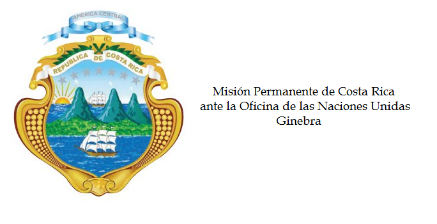 ______________________________________________________________________________
Consejo de Derechos Humanos33ª Sesión del Grupo de Trabajo sobre el Examen Periódico UniversalRepública Federal de EtiopíaGinebra, 14 de mayo de 2018
Declaración de Costa Rica___________________________________________________________________________________
Señora Vicepresidenta, Costa Rica saluda a la delegación de Etiopía y agradece su informe. Deseamos hacer las siguientes recomendaciones:   1. Garantizar la sostenibilidad y capacidad de la Comisión de Derechos Humanos, proveyéndola de recursos suficientes para procesar e investigar denuncias de violaciones de derechos humanos y garantizar su independencia de conformidad con los Principios de París. 2. Tipificar la trata especialmente de mujeres y niños de manera clara con apego a los estándares internacionales y prohibir explícitamente la venta de niños y hacer esfuerzos por disminuir las tasas de mortalidad materna.  3. Cursar invitación permanente a los Procedimientos Especiales del Consejo de Derechos Humanos.  4. Abolir la pena de muerte. Gracias,111 palabras